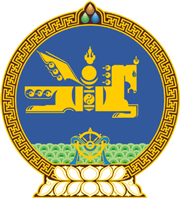 МОНГОЛ  УЛСЫН  ХУУЛЬ2017 оны 12 сарын 07 өдөр				                       Төрийн ордон, Улаанбаатар хотСАНХҮҮЖИЛТИЙН ХЭЛЭЛЦЭЭРСОЁРХОН БАТЛАХ ТУХАЙ 	1 дүгээр зүйл.Монгол Улсын Засгийн газар, Дэлхийн банкны Олон улсын хөгжлийн ассоциаци хооронд байгуулсан “Эдийн засгийн удирдлагыг дэмжих хөтөлбөр: Нэгдүгээр хөгжлийн бодлогын санхүүжилт”-ийн Санхүүжилтийн хэлэлцээрийг Монгол Улсын Засгийн газрын өргөн мэдүүлснээр соёрхон баталсугай. 		МОНГОЛ УЛСЫН 		ИХ ХУРЛЫН ДАРГА					        М.ЭНХБОЛД